ПРОВОДЯТ4 апреля 2022 годаоткрытую физико-математическую олимпиадуДЛЯ ОБУЧАЮЩИХСЯ 8-10 КЛАССОВНачало олимпиады в  10.00  - по математике,в 11.45 - по физикеДля участия в олимпиаде необходимо заполнить заявление (образец заявления находится на сайте ФМЛ.РФ в разделе «Поступающим – Подготовительные курсы – Важная информация») и прислать его на почту fmlpu@mail.ru до 31 марта включительноОлимпиада состоится в ГБОУ МО СП ФМЛпо адресу:г. Сергиев Посад, ул. Карла Маркса, д. 3Олимпиада проводится бесплатноУчащимся   иметь при себе  канцелярские принадлежности (черная гелевая ручка, линейка, карандаш), справку из школы и  документ, удостоверяющий личность (паспорт или свидетельство о рождении)Победители и призеры награждаются дипломами По всем вопросам обращаться по телефону: 8-985-974-99-76МОСКОВСКИЙ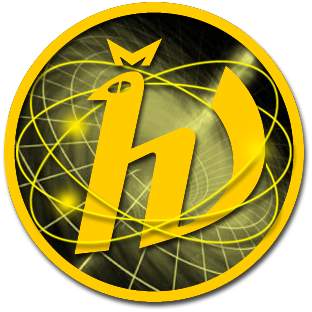 физико-технический институт(Государственный  университет)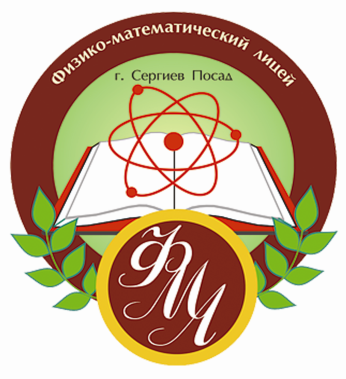 Государственноебюджетное общеобразовательное учреждениеМосковской области«Сергиево-Посадский физико-математический лицей»